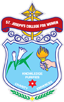           ST.JOSEPH’S COLLEGE FOR WOMEN, KANGEYAM ROAD,                    TIRUPUR-641604                      Form -03                  STUDENT DISCONTINUE/TC REQUEST                                                                                                                                                                                               Date :          ST.JOSEPH’S COLLEGE FOR WOMEN, KANGEYAM ROAD,                    TIRUPUR-641604                      Form -03                  STUDENT DISCONTINUE/TC REQUEST                                                                                                                                                                                               Date :Name :Register  No   :          Class  :Semester :Duration studied:Duration studied:Reason :Reason :Student’s Signature                                        Class Tutor                                                          HOD                                                                                                                                   Signature of the  Principal                         Student’s Signature                                        Class Tutor                                                          HOD                                                                                                                                   Signature of the  Principal                         